中國文化大學博士班學位審定表一、院系所組：理學院  地學研究所  博士班二、授予學位：理學博士三、適用年度：107學年度起入學新生適用【107.5.16(106.2)教務會議通過】四、最低畢業學分數：24學分五、承認他所（含國內、外）學分數：6學分六、必修科目七、基礎學科：以同等學力資格或非相關學系畢業之錄取者，其補修科目由所長或指導教授指定至多修習6學分。八、博士班資格考試科目【考科一】地學特論（共同考科）【考科二】專業科目九、資格考試相關規定ˇ 需修習滿系所組規定之課程及最低畢業學分數（含必修之語文課程）□ 曾修習資格考試科目且成績及格。ˇ 其他規定：「專業科目」由博士生的專業考試委員會考核之，由所長擔任召集人，應考內容以研究生之專業及論文主題為範圍。十、申請學位論文考試規定1. 依本校「博碩士班學位論文考試辦法」及「博士學位候選人資格考核施實要點」辦理。2. 其他規定：依本所「中國文化大學地學研究所研究生學位論文研撰規範」辦理。十一、備註中國文化大學博士班學位審定表一、院系所組：理學院  地學研究所  博士班二、授予學位：理學博士三、適用年度：106學年度入學新生適用。(106.5.17教務會議通過)四、最低畢業學分數：24學分五、承認他所（含國內、外）學分數：6學分六、必修科目七、基礎學科（以同等學力資格或非相關學系畢業之錄取者，入學後須補修底下之基礎學科）八、博士班資格考試科目【考科一】地學特論（共同考科）【考科二】專業科目九、資格考試相關規定ˇ 需修習滿系所組規定之課程及最低畢業學分數（含必修之語文課程）□ 曾修習資格考試科目且成績及格。ˇ 其他規定（請說明）：「專業科目」由博士生的專業考試委員會考核之，由所長擔任召集人，應考內容以研究生之專業及論文主題為範圍。十、申請學位論文考試規定1. 依本校「博碩士班學位論文考試辦法」及「博士學位候選人資格考核施實要點」辦理。2. 其他規定：依本所「中國文化大學地學研究所研究生學位論文研撰規範」辦理。中國文化大學博士班學位審定表一、院系所組：理學院  地學研究所  博士班二、授予學位：理學博士三、適用年度：103-105學年度入學新生適用四、最低畢業學分數：24學分五、承認他所（含國內、外）學分數：6學分六、必修科目七、基礎學科（以同等學力資格或非相關學系畢業之錄取者，入學後須補修底下之基礎學科）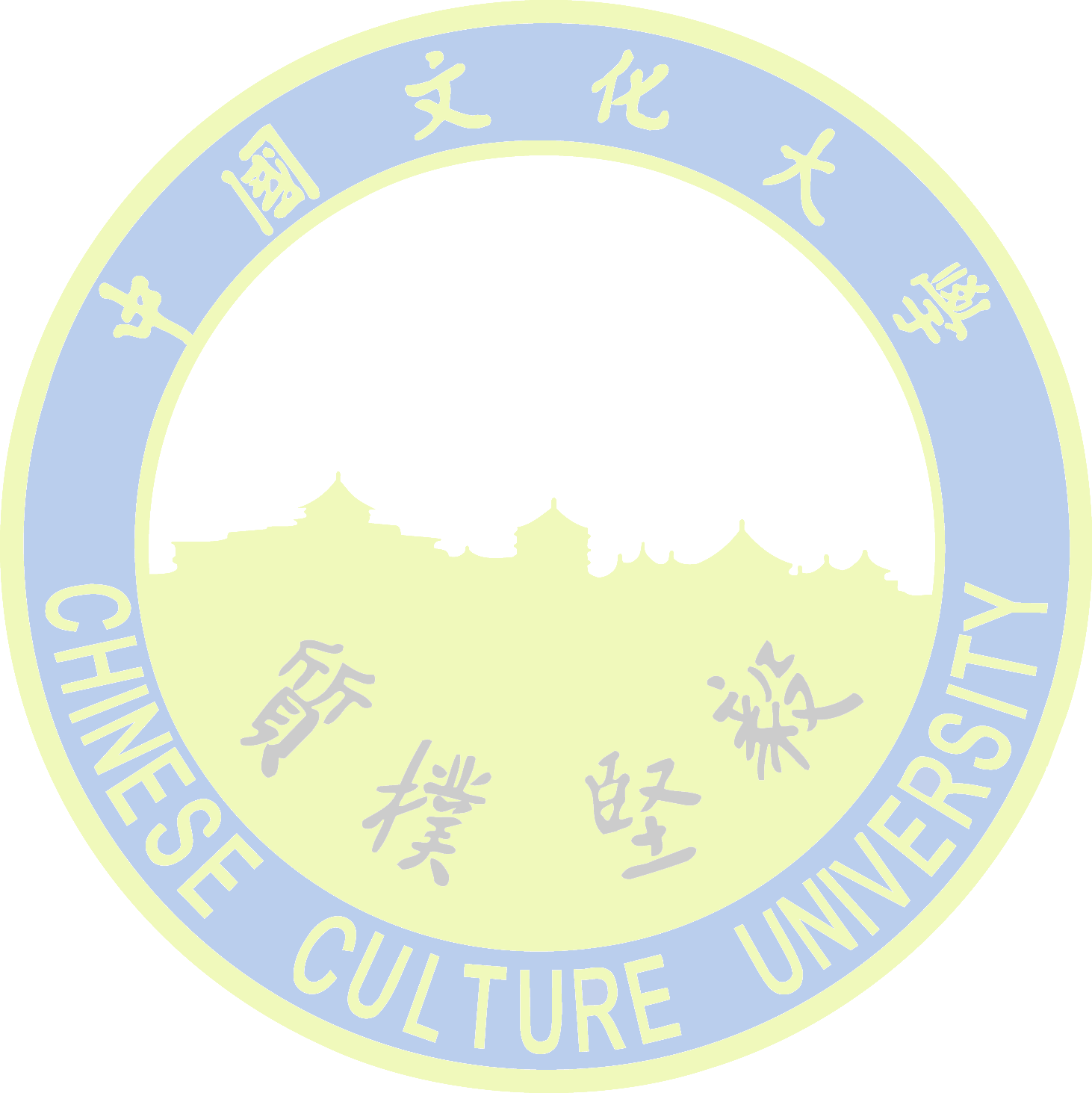 八、博士班資格考試科目【考科一】地學特論（共同考科）【考科二】專業科目以本所博士班所開設課程為限。九、資格考試相關規定ˇ 需修習滿系所組規定之課程及最低畢業學分數（含必修之語文課程）□ 曾修習資格考試科目且成績及格。ˇ 其他規定（請說明）：「專業科目」由博士生的專業考試委員會考核之，由所長擔任召集人，應考內容以研究生之專業及論文主題為範圍。十、申請學位論文考試規定1. 依本校「博碩士班學位論文考試辦法」及「博士學位候選人資格考核施實要點」辦理。2. 其他規定：依本所「中國文化大學地學研究所研究生學位論文研撰規範」辦理。十一、備註科目代號 科目名稱學分數時數備註（說明）C253地學特論440767專題討論(一)110768專題討論(二)110769專題討論(三)110770專題討論(四)11合        計88科目代號 科目名稱學分數時數備註（說明）C253地學特論44E056專題討論(1)22E057專題討論(2)22合        計88科目名稱學分數時數備註（說明）1地學通論及實習661.學士學位及碩士學位均非地學相關系所者，入學後須補修大學部或碩士班之基礎課程6學分。2.補修之課程須由指導教授或所長認可。2遙測學及實習331.學士學位及碩士學位均非地學相關系所者，入學後須補修大學部或碩士班之基礎課程6學分。2.補修之課程須由指導教授或所長認可。3地理資訊系統及實習331.學士學位及碩士學位均非地學相關系所者，入學後須補修大學部或碩士班之基礎課程6學分。2.補修之課程須由指導教授或所長認可。4都市地理學331.學士學位及碩士學位均非地學相關系所者，入學後須補修大學部或碩士班之基礎課程6學分。2.補修之課程須由指導教授或所長認可。5經濟地理學331.學士學位及碩士學位均非地學相關系所者，入學後須補修大學部或碩士班之基礎課程6學分。2.補修之課程須由指導教授或所長認可。6地形學及實習331.學士學位及碩士學位均非地學相關系所者，入學後須補修大學部或碩士班之基礎課程6學分。2.補修之課程須由指導教授或所長認可。7氣候學及實習331.學士學位及碩士學位均非地學相關系所者，入學後須補修大學部或碩士班之基礎課程6學分。2.補修之課程須由指導教授或所長認可。8天氣學661.學士學位及碩士學位均非地學相關系所者，入學後須補修大學部或碩士班之基礎課程6學分。2.補修之課程須由指導教授或所長認可。9計量地理研究221.學士學位及碩士學位均非地學相關系所者，入學後須補修大學部或碩士班之基礎課程6學分。2.補修之課程須由指導教授或所長認可。10人文地理新趨勢221.學士學位及碩士學位均非地學相關系所者，入學後須補修大學部或碩士班之基礎課程6學分。2.補修之課程須由指導教授或所長認可。11研究方法與論文寫作221.學士學位及碩士學位均非地學相關系所者，入學後須補修大學部或碩士班之基礎課程6學分。2.補修之課程須由指導教授或所長認可。12空間與社會理論221.學士學位及碩士學位均非地學相關系所者，入學後須補修大學部或碩士班之基礎課程6學分。2.補修之課程須由指導教授或所長認可。13新區域地理專論221.學士學位及碩士學位均非地學相關系所者，入學後須補修大學部或碩士班之基礎課程6學分。2.補修之課程須由指導教授或所長認可。14環境資源分析與經理221.學士學位及碩士學位均非地學相關系所者，入學後須補修大學部或碩士班之基礎課程6學分。2.補修之課程須由指導教授或所長認可。15自然地理新趨勢221.學士學位及碩士學位均非地學相關系所者，入學後須補修大學部或碩士班之基礎課程6學分。2.補修之課程須由指導教授或所長認可。16高級地形學221.學士學位及碩士學位均非地學相關系所者，入學後須補修大學部或碩士班之基礎課程6學分。2.補修之課程須由指導教授或所長認可。17地理資訊系統應用221.學士學位及碩士學位均非地學相關系所者，入學後須補修大學部或碩士班之基礎課程6學分。2.補修之課程須由指導教授或所長認可。18地圖分析與應用221.學士學位及碩士學位均非地學相關系所者，入學後須補修大學部或碩士班之基礎課程6學分。2.補修之課程須由指導教授或所長認可。19高等天氣學221.學士學位及碩士學位均非地學相關系所者，入學後須補修大學部或碩士班之基礎課程6學分。2.補修之課程須由指導教授或所長認可。20高等大氣動力331.學士學位及碩士學位均非地學相關系所者，入學後須補修大學部或碩士班之基礎課程6學分。2.補修之課程須由指導教授或所長認可。21地球物理流體力學221.學士學位及碩士學位均非地學相關系所者，入學後須補修大學部或碩士班之基礎課程6學分。2.補修之課程須由指導教授或所長認可。合計661.學士學位及碩士學位均非地學相關系所者，入學後須補修大學部或碩士班之基礎課程6學分。2.補修之課程須由指導教授或所長認可。科目代號 科目名稱學分數時數備註（說明）C253地學特論44E081地理專題討論24此二科依論文屬性選修一科E082大氣專題討論24此二科依論文屬性選修一科合        計68科目名稱學分數時數備註（說明）1A.地學通論及實習661.大學及碩士學位均非地學相關系所畢業者，入學後須補修大學部及碩士班之基礎課程各6學分(地理或大氣擇一)。2.碩士學位非地學相關系所畢業者，入學後須補修上列碩士班之基礎課程6學分(地理或大氣擇一)。3.補修之課程須由指導教授認可。4. 1-8為大學部課程，9-21為碩士班課程。2B.遙測學及實習331.大學及碩士學位均非地學相關系所畢業者，入學後須補修大學部及碩士班之基礎課程各6學分(地理或大氣擇一)。2.碩士學位非地學相關系所畢業者，入學後須補修上列碩士班之基礎課程6學分(地理或大氣擇一)。3.補修之課程須由指導教授認可。4. 1-8為大學部課程，9-21為碩士班課程。3地理資訊系統及實習331.大學及碩士學位均非地學相關系所畢業者，入學後須補修大學部及碩士班之基礎課程各6學分(地理或大氣擇一)。2.碩士學位非地學相關系所畢業者，入學後須補修上列碩士班之基礎課程6學分(地理或大氣擇一)。3.補修之課程須由指導教授認可。4. 1-8為大學部課程，9-21為碩士班課程。4C.都市地理學331.大學及碩士學位均非地學相關系所畢業者，入學後須補修大學部及碩士班之基礎課程各6學分(地理或大氣擇一)。2.碩士學位非地學相關系所畢業者，入學後須補修上列碩士班之基礎課程6學分(地理或大氣擇一)。3.補修之課程須由指導教授認可。4. 1-8為大學部課程，9-21為碩士班課程。5經濟地理學331.大學及碩士學位均非地學相關系所畢業者，入學後須補修大學部及碩士班之基礎課程各6學分(地理或大氣擇一)。2.碩士學位非地學相關系所畢業者，入學後須補修上列碩士班之基礎課程6學分(地理或大氣擇一)。3.補修之課程須由指導教授認可。4. 1-8為大學部課程，9-21為碩士班課程。6D.地形學及實習331.大學及碩士學位均非地學相關系所畢業者，入學後須補修大學部及碩士班之基礎課程各6學分(地理或大氣擇一)。2.碩士學位非地學相關系所畢業者，入學後須補修上列碩士班之基礎課程6學分(地理或大氣擇一)。3.補修之課程須由指導教授認可。4. 1-8為大學部課程，9-21為碩士班課程。7氣候學及實習331.大學及碩士學位均非地學相關系所畢業者，入學後須補修大學部及碩士班之基礎課程各6學分(地理或大氣擇一)。2.碩士學位非地學相關系所畢業者，入學後須補修上列碩士班之基礎課程6學分(地理或大氣擇一)。3.補修之課程須由指導教授認可。4. 1-8為大學部課程，9-21為碩士班課程。8E.天氣學661.大學及碩士學位均非地學相關系所畢業者，入學後須補修大學部及碩士班之基礎課程各6學分(地理或大氣擇一)。2.碩士學位非地學相關系所畢業者，入學後須補修上列碩士班之基礎課程6學分(地理或大氣擇一)。3.補修之課程須由指導教授認可。4. 1-8為大學部課程，9-21為碩士班課程。合        計661.大學及碩士學位均非地學相關系所畢業者，入學後須補修大學部及碩士班之基礎課程各6學分(地理或大氣擇一)。2.碩士學位非地學相關系所畢業者，入學後須補修上列碩士班之基礎課程6學分(地理或大氣擇一)。3.補修之課程須由指導教授認可。4. 1-8為大學部課程，9-21為碩士班課程。9計量地理研究221.大學及碩士學位均非地學相關系所畢業者，入學後須補修大學部及碩士班之基礎課程各6學分(地理或大氣擇一)。2.碩士學位非地學相關系所畢業者，入學後須補修上列碩士班之基礎課程6學分(地理或大氣擇一)。3.補修之課程須由指導教授認可。4. 1-8為大學部課程，9-21為碩士班課程。10人文地理新趨勢221.大學及碩士學位均非地學相關系所畢業者，入學後須補修大學部及碩士班之基礎課程各6學分(地理或大氣擇一)。2.碩士學位非地學相關系所畢業者，入學後須補修上列碩士班之基礎課程6學分(地理或大氣擇一)。3.補修之課程須由指導教授認可。4. 1-8為大學部課程，9-21為碩士班課程。11研究方法與論文寫作221.大學及碩士學位均非地學相關系所畢業者，入學後須補修大學部及碩士班之基礎課程各6學分(地理或大氣擇一)。2.碩士學位非地學相關系所畢業者，入學後須補修上列碩士班之基礎課程6學分(地理或大氣擇一)。3.補修之課程須由指導教授認可。4. 1-8為大學部課程，9-21為碩士班課程。12空間與社會理論221.大學及碩士學位均非地學相關系所畢業者，入學後須補修大學部及碩士班之基礎課程各6學分(地理或大氣擇一)。2.碩士學位非地學相關系所畢業者，入學後須補修上列碩士班之基礎課程6學分(地理或大氣擇一)。3.補修之課程須由指導教授認可。4. 1-8為大學部課程，9-21為碩士班課程。13新區域地理專論221.大學及碩士學位均非地學相關系所畢業者，入學後須補修大學部及碩士班之基礎課程各6學分(地理或大氣擇一)。2.碩士學位非地學相關系所畢業者，入學後須補修上列碩士班之基礎課程6學分(地理或大氣擇一)。3.補修之課程須由指導教授認可。4. 1-8為大學部課程，9-21為碩士班課程。14環境資源分析與經理221.大學及碩士學位均非地學相關系所畢業者，入學後須補修大學部及碩士班之基礎課程各6學分(地理或大氣擇一)。2.碩士學位非地學相關系所畢業者，入學後須補修上列碩士班之基礎課程6學分(地理或大氣擇一)。3.補修之課程須由指導教授認可。4. 1-8為大學部課程，9-21為碩士班課程。15自然地理新趨勢221.大學及碩士學位均非地學相關系所畢業者，入學後須補修大學部及碩士班之基礎課程各6學分(地理或大氣擇一)。2.碩士學位非地學相關系所畢業者，入學後須補修上列碩士班之基礎課程6學分(地理或大氣擇一)。3.補修之課程須由指導教授認可。4. 1-8為大學部課程，9-21為碩士班課程。16高級地形學221.大學及碩士學位均非地學相關系所畢業者，入學後須補修大學部及碩士班之基礎課程各6學分(地理或大氣擇一)。2.碩士學位非地學相關系所畢業者，入學後須補修上列碩士班之基礎課程6學分(地理或大氣擇一)。3.補修之課程須由指導教授認可。4. 1-8為大學部課程，9-21為碩士班課程。17地理資訊系統應用221.大學及碩士學位均非地學相關系所畢業者，入學後須補修大學部及碩士班之基礎課程各6學分(地理或大氣擇一)。2.碩士學位非地學相關系所畢業者，入學後須補修上列碩士班之基礎課程6學分(地理或大氣擇一)。3.補修之課程須由指導教授認可。4. 1-8為大學部課程，9-21為碩士班課程。18地圖分析與應用221.大學及碩士學位均非地學相關系所畢業者，入學後須補修大學部及碩士班之基礎課程各6學分(地理或大氣擇一)。2.碩士學位非地學相關系所畢業者，入學後須補修上列碩士班之基礎課程6學分(地理或大氣擇一)。3.補修之課程須由指導教授認可。4. 1-8為大學部課程，9-21為碩士班課程。19高等天氣學221.大學及碩士學位均非地學相關系所畢業者，入學後須補修大學部及碩士班之基礎課程各6學分(地理或大氣擇一)。2.碩士學位非地學相關系所畢業者，入學後須補修上列碩士班之基礎課程6學分(地理或大氣擇一)。3.補修之課程須由指導教授認可。4. 1-8為大學部課程，9-21為碩士班課程。20高等大氣動力331.大學及碩士學位均非地學相關系所畢業者，入學後須補修大學部及碩士班之基礎課程各6學分(地理或大氣擇一)。2.碩士學位非地學相關系所畢業者，入學後須補修上列碩士班之基礎課程6學分(地理或大氣擇一)。3.補修之課程須由指導教授認可。4. 1-8為大學部課程，9-21為碩士班課程。21地球物理流體力學221.大學及碩士學位均非地學相關系所畢業者，入學後須補修大學部及碩士班之基礎課程各6學分(地理或大氣擇一)。2.碩士學位非地學相關系所畢業者，入學後須補修上列碩士班之基礎課程6學分(地理或大氣擇一)。3.補修之課程須由指導教授認可。4. 1-8為大學部課程，9-21為碩士班課程。